NIEUW: Kinderluisterspeurtocht in de meivakantie klaar“Tja, en toen de Tuintrail klaar was, toen wilden we ook een kindervariant, voor (groot) ouders, en wellicht voor de BSO in de buurt . We hebben kinderen van ons eigen tuinpark Nieuwe Levenskracht en uit de buurt kleine verhaaltjes laten inspreken vanuit de planten en de dieren zelf. Een takkenril legt uit wat hij is en een citroenvlindertje vertelt wat over haar leven. De kinderen krijgen er tijdens het wandelen speur en teken,- en doe opdrachten bij. Zo maken we ze enthousiast voor de natuur. Haal een speurtochtkaart op bij de Bieb, Jeugdland of kinderboerderij de Werf of print een exemplaar van onze website www.tuintrail.amsterdam1 mei 2022 komt de luisterspeurtocht online.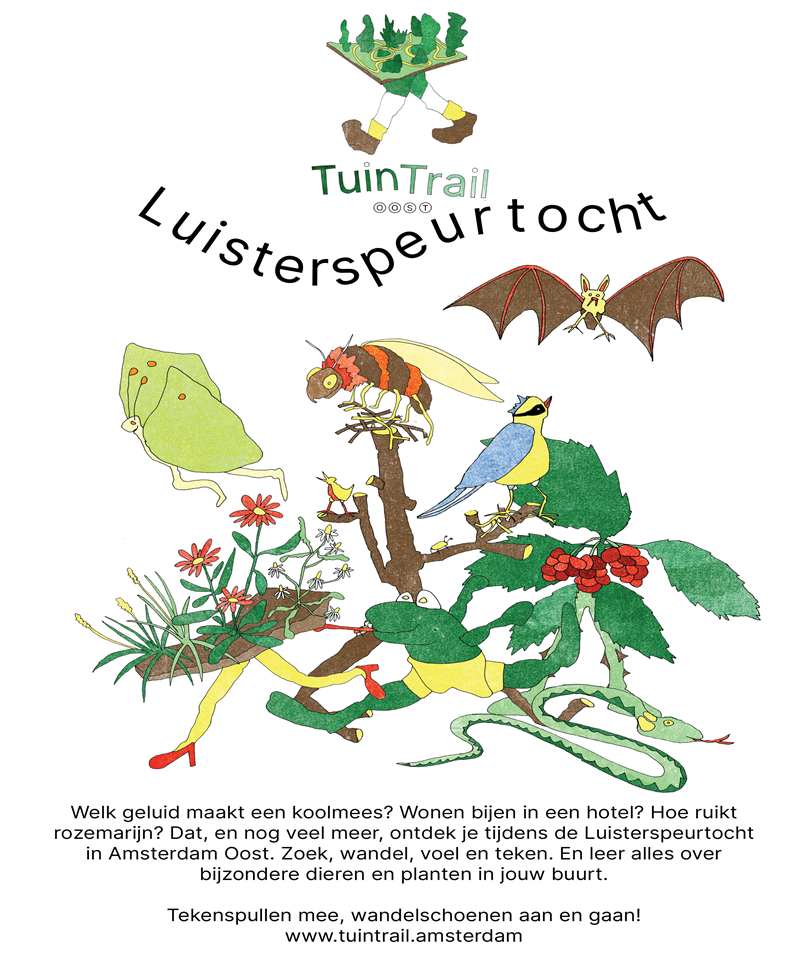 